Skjervøy kommune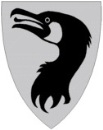 Teknisk etat, 77775500, Skoleveien 6, 9180 SkjervøyGravemeldingSendes/forevises med kart/situasjonsplan over graveområde til:  Geomatikk AS, Firmaet som skal være ansvarlig for gravingen må sendes inn på Geomatikk sine nettsider  www.gravemelding.no    tlf: 09146Ymber AS, Gravemeldingstjenesten, Bjørklysvingen 3, 9152 Sørkjosen, grave@ymber.no , tlf: 77 77 04 00Kart kan hentes på gravemelding.no, eller skjervoy.kommune.no                            	DET ER GRAVEMELDINGSPLIKT I HELE SKJERVØY KOMMUNEByggherre:	Gravefelt/adr:_______________________________________

Arbeidet aktes påbegynt	og vil omfatte_______________________________________			(arbeidets art: eks. tomter, påbygg og grøfter for vann, avløp el. lign)Største dybde for graving/sprenging	meter.Vil arbeidet omfatte graving i gate/fortau, veigrøft el. lign.(off.trafikkareal)?:         □ Ja  □ NeiNavn på gate/vei som berøres:				___________________________
Vil det være nødvendig å stenge vei, gate el. lign.?: □ Ja	 □ Nei     Hvis ja, hvor lenge?:____________Ved stenging av vei skal entreprenøren varsle AMK-sentral, brannvesen, politi, renovasjon og evt. buss i rute.Dersom det skal graves i fylkesveg, må det søkes særskilt til Statens vegvesen.Jeg/vi er klar over min/vår erstatningsplikt og erkjenner meg/oss ubetinget erstatningspliktig for skade av enhver art som er forårsaket av gravingen. Arbeidet skal utføres etter regler for graving i offentlig veg- og gategrunn og etter anvisning fra berørte parter. Jeg er kjent med at jeg er ansvarlig iht. Veglova §57 og §58 og Forurensningslova §28 og§37. Jeg er kjent med de forpliktelser som graving i offentlig vei medfører etter reglene og er ansvarlig for at melding blir gitt til brann, politi og ambulanse . 
Det bemerkes at det er straffbart å fjerne/skade fastmerker. Jfr. Lov av 09.0723 
Eventuelle tilleggsopplysninger: ________________________________________________________________

Dato/sted:__________________________________________________________________________________              ____________________________________________	  ____________________________________________
                       Ansvarlig entreprenør		                      Adresse/telefonGRAVEMELDING BEHANDLES IKKE AV SKJERVØY KOMMUNE FØR GRAVEMELDINGEN ER FOREVIST YMBER AS, 3NET/MIKALSEN OG GEOMATIKK AS. ALLE INSTANSER SKAL SIGNERE ELLER LEGGE VED DOKUMENT/KABELKART. GRAVEMELDING SKAL LEVERES SKJERVØY KOMMUNE, TEKNISK ETAT MINIMUM FEM DAGER FØR GRAVINGEN SKAL BEGYNNEDet er en forutsetning for gyldig gravetillatelse at arbeid som omfattes av plan- og bygningsloven også er godkjent av bygningsmyndighetene.Gravemelding godkjent og gyldig i 1 mnd fra utstedelse
Private ledninger er ikke avmerket, men kan forekomme i graveområdet.
Teknisk etat		
Skjervøy, dato:_____________                                    _______________________________________________________
				UnderskriftPlikter og ansvar for den som graverVed graving plikter den som er ansvarlig for arbeidet å skaffe seg nødvendige opplysninger om kabler, vann- og avløpsledninger eller andre innretninger som kan bli berørt av arbeidene.Dersom det oppstår skader fordi graving ikke er varslet, de nødvendige påtegninger ikke er hentet inn, eller fordi graving er utført i strid med de anvisninger som er gitt i henhold til standardskjemaet, er den som graver ansvarlig og plikter å betale reparasjon av skaden. Han/hun og også ansvarlig for all skade som ved gravearbeidet måtte påføres området eller tredjemann.Ved arbeid på eller nær offentlig veg er det strenge krav til løpende renhold og opprydding. Det vises i denne forbindelse til Veglovens §§ 57, 58 og Forurensningslovens § 28, 37.Det gjøres spesielt oppmerksom på at dersom nevnte bestemmelser ikke blir fulgt, vil opprydding og renhold kunne skje på den ansvarlige eller eiers kostnad.Ved graving i kommunale veger og plasser skal området tilbakeføres til minimum den standen det hadde når gravingen skjedde og innen 3 måneder etter graving er ferdigstilt. Ved graving i asfaltert vei skal asfaltkanter sages før reasfaltering. Dersom dette ikke skjer vil Skjervøy kommune sette i stand området for byggherrens regning.Arbeidet skal utføres innenfor rammen angitt i denne orientering. Jeg/vi er klar over min/vår erstatningsplikt og erkjenner ubetinget erstatningsplikt for skade av enhver art som forårsaket av gravingen/sprengingen. Det er en forutsetning for tillatelsen at arbeidet som omfattes av plan- og bygningsloven er godkjent av bygningsmyndighetene. Gravemeldingen omfatter ikke private stikkledninger, kabler, ledninger o.l. Den som graver har selv ansvaret for å skaffe opplysninger om dette.Geomatikk/Telenor ASForevist:

_______________________Signatur/dato
(Evt vedlagt svar)Ymber AS

Forevist:


_______________________
Signatur/dato
(Evt vedlagt svar)Skjervøy lensmannskontor
(Dersom vei skal sperres)
Forevist:

_______________________
Signatur/dato
(Evt vedlagt svar)